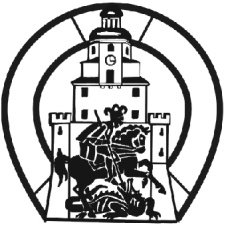 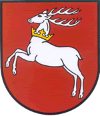 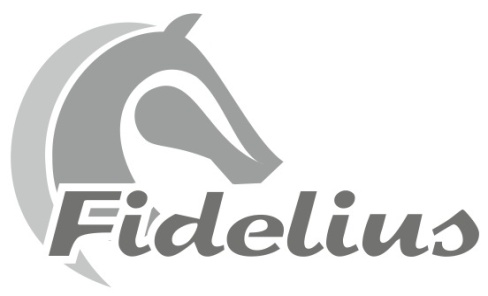 P R O P O Z Y C J EMistrzostw Województwa Lubelskiegooraz Zawodów Regionalnych i Towarzyskichw skokach przez przeszkodyPólko, dnia 1-2.09.2018 r.Organizator: 	Lubelski Związek Jeździecki WKJ Lublin  SJ „Fidelius” w Pólko 27, 21-003 Ciecierzyn, Miejsce zawodów: Hipodrom SJ „Fidelius”  (wym.  x , nawierzchnia piaskowa z włókniną), rozprężalnia (wym.  x , podłoże identyczne jak na hipodromie), Pólko 27 k/DysaTermin zawodów: dnia 1 (sobota) i 2 (niedziela) września 2018 r. Uczestnicy: Kluby, sekcje i zawodnicy zrzeszeni w PZJ lub WZJ (ZR) oraz zawodnicy niezrzeszeni (ZT).Termin zgłoszeń: do dnia 29.08.2018 r. do godz. 24.00Dokonywanie zgłoszeń na stronie: www.zawodykonne.comTelefon kontaktowy to: Amadeusz Pietrzak 793-381-626(zgłoszenia po terminie i zmiany na listach startowych – opłata 20,00 zł.)   Komisja sędziowska:Sędzia główny : Krzysztof Bocian   	      Sędzia LZJ:	Katarzyna Ziemińska - Milanowska                  Sędzia: Małgorzata Woźniewska  Gospodarz toru :  Robert Koszołko      Komisarz:  Jerzy Mełgieś                      Dyrektor zawodów:  Amadeusz PietrzakObsługa medyczna i weterynaryjna zapewniona.	Program zawodów:Sprawdzanie dokumentów w dniu 1.09.2018 r. w godz. 8.30 – 9.00 w biurze zawodów (na trybunie) Rozpoczęcie zawodów o godz. 9.00 (sobota)Konkurs  nr 1 kl. „LL”          70 cm – z oceną stylu jeźdźca (tabela OOM) – I półfinał młodzików (w wieku 9-13 lat) Konkurs  nr 2 kl. „LL”           80 cm – dokładności (art. 238.1.1) – I półfinał open junior (9-18 lat)Konkurs  nr 3 kl. „LL”           80 cm – z oceną stylu jeźdźca (tabela OOM) – I półfinał juniorów młodszych (kuce) (12-15 lat)Konkurs  nr 4 kl. „LL”           90 cm – dokładności (art. 238.1.1) – I półfinał open senior (16+)Konkurs  nr 5 kl. „LL”          80 cm – z oceną stylu jeźdźca (tabela OOM) – II półfinał młodzików (9-13 lat)Konkurs  nr 6 kl. „LL”           80 cm – dokładności (art. 238.1.1) – II półfinał open junior (9-18 lat)Konkurs  nr 7 kl. „LL”           80 cm – z oceną stylu jeźdźca (tabela OOM) – II półfinał juniorów młodszych (kuce) (12-15 lat)Konkurs  nr 8 kl. „L”          100 cm – dokładności (art. 238.1.1) – II półfinał open senior (16+)Konkurs nr 9 kl. „LL”	80 cm - zwykły (art. 238.2.1) – towarzyski - otwartyKonkurs  nr 10 kl. „LL”           90 cm – zwykły (art. 238.2.1) – towarzyski -  otwartyKonkurs  nr 11 kl. „L”          100 cm – zwykły (art. 238.2.1) – otwartyKonkurs  nr 12 kl. „L”         100 cm – z oceną stylu jeźdźca (tabela OOM) – I półfinał juniorów młodszych (duże konie) (12-15 lat) Konkurs  nr 13 kl. „P”         110 cm – dokładności (art. 238.1.1) – I półfinał juniorów (14-18 lat)Konkurs  nr 14 kl. „P”         110 cm – szybkości (art. 239.1.2.6) – I półfinał młodych jeźdźców (16-21 lat)Konkurs  nr 15 kl. „N”           120 cm – szybkości (art. 239.1.2.6) – I półfinał seniorów (18 +)Konkurs  nr 16 kl. „P”         110 cm – dokładności (tabela OOM) – II półfinał juniorów młodszych (duże konie) (12-15 lat) Konkurs  nr 17 kl. „P”         110 cm – dokładności (art. 238.1.1) – II półfinał juniorów (14-18 lat)Konkurs  nr 18 kl. „N”        120 cm – dokładności (art. 238.1.1) – II półfinał młodych jeźdźców (16-21 lat)Konkurs  nr 19 kl. „N1”         125 cm – dokładności (art. 238.1.1) – II półfinał seniorów (18 +)Konkurs  nr 20 kl. „P”         110 cm – zwykły (art. 238.2.1) – otwarty Konkurs  nr 21 kl. „N”           120 cm – zwykły (art. 238.2.1)– otwartyKonkurs  nr 22 kl. „C”           130 cm – zwykły (art. 238.2.1) – otwartyRozpoczęcie zawodów o godz. 9.00 (niedziela)Konkurs  nr 23a kl. „LL”           80 cm – dokładności (tabela OOM) – I nawrót finału młodzików Konkurs  nr 23b kl. „LL”           80 cm – zwykły (tabela OOM)  – II nawrót finału młodzików Konkurs  nr 24a kl. „LL”           80 cm – dokładności (tabela OOM) – I nawrót finału junior młodszy (kuce)Konkurs  nr 24b kl. „LL”           80 cm – zwykły (tabela OOM)  – II nawrót finału junior młodszy (kuce)Konkurs nr 25 kl. „LL”	  80 cm - zwykły (art. 238.2.1) – towarzyski - otwartyKonkurs  nr 26a kl. „LL”           80 cm – dokładności (art. 238.1.1) – I nawrót finału open juniorKonkurs  nr 26b kl. „LL”           90 cm – zwykły (art. 238.2.1)  – II nawrót finału open juniorKonkurs nr 27 kl. „LL”            90 cm – zwykły (art. 238.2.1) – towarzyski - otwartyKonkurs  nr 28 kl. „L”             100 cm – zwykły (art. 238.2.1) – otwartyKonkurs  nr 29a kl. „L”             100 cm – dokładności (art. 238.1.1) – I nawrót finału open seniorKonkurs nr 29b kl. „L1”	  105 cm - zwykły (art. 238.2.1) – II nawrót finału open seniorKonkurs  nr 30a kl. „P”             110 cm – dokładności (tabela OOM) – I nawrót finału juniorów młodszych (duże konie) Konkurs  nr 30b kl. „P”             110 cm – zwykły (tabela OOM) – II nawrót finału juniorów młodszych (duże konie) Konkurs  nr 31 kl. „P”             110 cm – zwykły (art. 238.2.1) - otwartyKonkurs  nr 32a kl. „N”            120 cm – dokładności (art. 238.1.1) – I nawrót finału juniorów Konkurs  nr 32b kl. „N”            120 cm – zwykły (art. 238.2.1) – II nawrót finału juniorówKonkurs  nr 33a kl. „N”            120 cm – dokładności (art. 238.1.1) – I nawrót finału młodych jeźdźcówKonkurs  nr 33b kl. „N”          120 cm – zwykły (art. 238.2.1) – II nawrót finału młodych jeźdźcówKonkurs  nr 34 kl. „N”           120 cm – zwykły (art. 238.2.1) – otwartyKonkurs  nr 35 kl. „C”           130 cm – zwykły (art. 238.2.1) – otwartyKonkurs  nr 36a kl. „C”           130 cm – dokładności (art. 238.1.1)  – I nawrót finału seniorów Konkurs  nr 36b kl. „C”         130 cm – zwykły (art. 238.2.1) – II nawrót finału seniorówSprawy organizacyjne:Stanowiska dla koni przy koniowiązach - bez zadaszenia (bezpłatne)Boks – 50,00 zł/dzień. (ilość ograniczona, konieczna wcześniejsza rezerwacja w systemie www.zawodykonne.com oraz przedpłata na konto Amadeusz Pietrzak Fidelius EventsING BANK 87 1050 1953 1000 0092 3670 4004Opłata organizacyjna – 100,00 zł. od konia/dzień .Opłata startowa w całości przeznaczona na nagrody finansowe w konkursach otwartych:Konkursy nr 11, 16, 31, 36 – 20 zł/przejazdKonkursy nr 19, 22, 41, 42 – 30 zł/przejazdBoksy dostępne od piątku od godziny 16:00.Plac do jazdy czynny w piątek do godziny 19:30.Dla zwycięzców przewidziane są: puchary, medale, nagrody finansowe, rzeczowe oraz flot’s dla koni.Organizator informuje, że w przypadku małej liczby zgłoszonych koni ma prawo odwołać zawody.Podczas zawodów obowiązują przepisy PZJ i LZJ.Organizator nie odpowiada za ewentualne wypadki, kradzieże zaistniałe w czasie transportu i podczas trwania zawodów.Obsługę gastronomiczną zapewnia Food truck „Małe co nieco”Noclegi:Hotel Forum Fitness Spa & WellnessUl. Obywatelska 820-092 LublinOk. 8 kmKodeks postępowania z koniem :I. Na wszystkich etapach treningu i przygotowań konia do startu w zawodach, dobro konia musi    stać ponad wszelkimi innymi wymaganiami. Dotyczy to stałej opieki, metod treningu, starannego obrządku, kucia i transportu.II. Konie i jeźdźcy muszą być wytrenowani, kompetentni i zdrowi zanim wezmą udział w zawodach. Odnosi się to także do podawania leków i środków medycznych, zabiegów chirurgicznych zagrażających dobru konia lub ciąży klaczy, oraz do przypadków nadużywania pomocy.III. Zawody nie mogą zagrażać dobru konia. Wymaga to zwrócenia szczególnej uwagi na teren zawodów, powierzchnię podłoża, pogodę, warunki stajenne, kondycję koni i ich bezpieczeństwo także podczas podróży powrotnej z zawodów.IV. Należy dołożyć wszelkich starań, aby zapewnić koniom staranną opiekę po zakończeniu zawodów, a także humanitarne traktowanie po zakończeniu kariery sportowej. Dotyczy to właściwej opieki weterynaryjnej obrażeń odniesionych na zawodach, spokojnej starości, ewentualnie eutanazji.V. PZJ zachęca wszystkie osoby działające w sporcie jeździeckim do stałego podnoszenia swojej wiedzy oraz umiejętności dotyczących wszelkich aspektów współpracy z koniem.								Serdecznie zapraszamy								Sekcja Jeździecka FideliusPropozycje zatwierdzone przez Lubelski Związek Jeździecki:Lublin, dnia 18.08.2018       Prezes LZJWojciech Jachymek